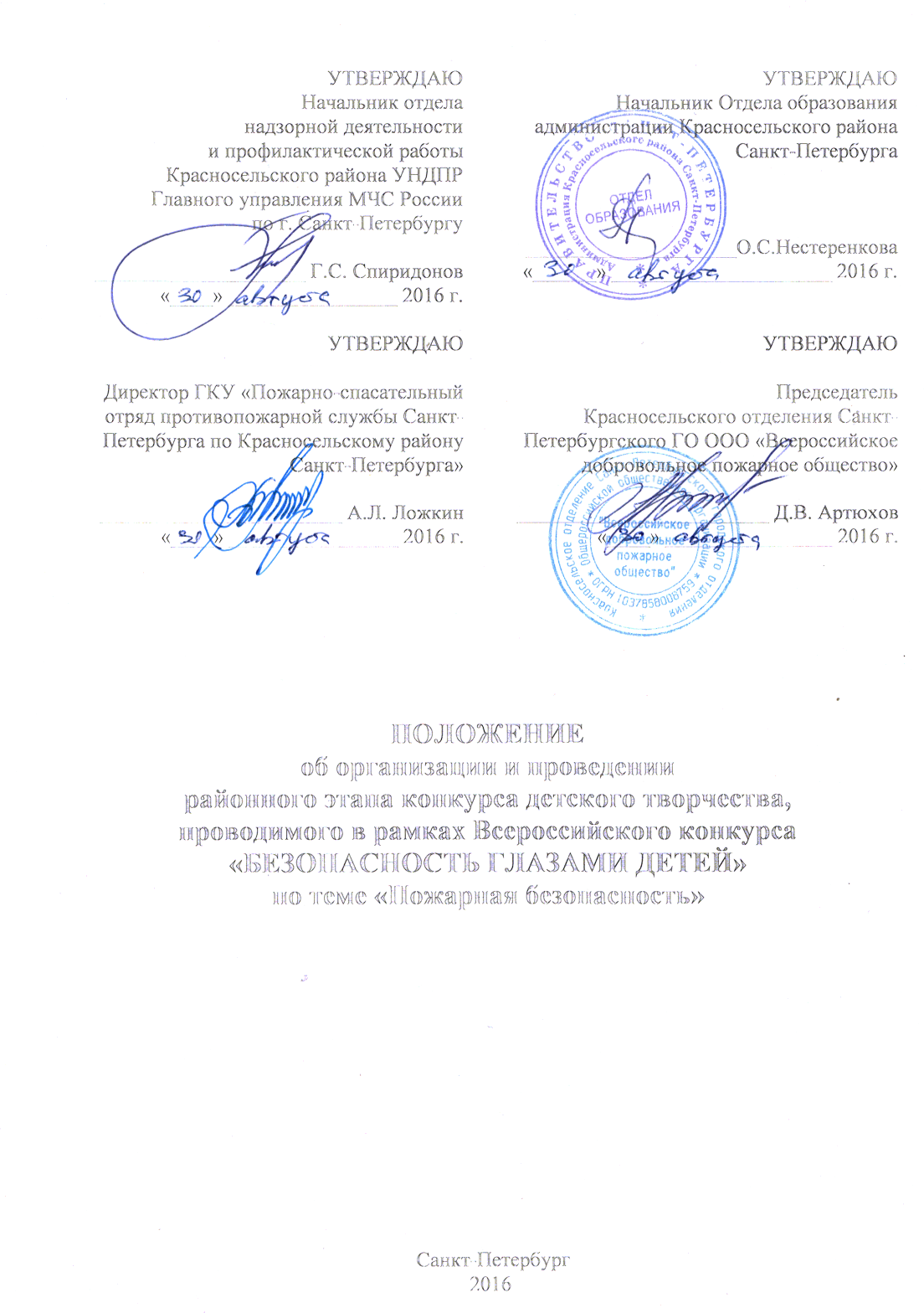 1. Общие положения1.1. Настоящее «Положение об организации и проведении районного этапа конкурса детского творчества, проводимого в рамках Всероссийского конкурса «БЕЗОПАСНОСТЬ ГЛАЗАМИ ДЕТЕЙ» по теме «Пожарная безопасность» (далее - Положение) определяет порядок организации и проведения районного этапа конкурса детского творчества «Безопасность глазами детей» (далее – Конкурс), его организационное, методическое и финансовое обеспечение, порядок участия в Конкурсе, определения победителей и призеров.1.2. Конкурс проводится ежегодно в рамках реализации:- Положения о Всероссийском конкурсе детско-юношеского творчества по пожарной безопасности, утвержденного Межведомственным планом мероприятий на 2014-2018 гг., по вопросам гражданско-патриотического воспитания детей и молодежи, формирования культуры безопасности жизнедеятельности, физической культуры и спорта, творчества и молодежной политики  в области пожарной безопасности;- Плана совместных мероприятий пропаганды пожарно-технических знаний, поддержки и развития Всероссийского детско-юношеского движения «Школа безопасности», среди обучающихся образовательных учреждений Санкт-Петербурга» и иных законодательных и нормативных актов, регламентирующих вопросы организации работы с детьми и подростками.- Устава Всероссийского детско-юношеского общественного движения «Юный пожарный» и иным нормативным актам, регламентирующим вопросы организации работы с детьми и подростками;2. Цели и задачи- реализация государственной политики по патриотическому воспитанию граждан Российской Федерации;- создание эффективной системы межведомственного взаимодействия по вопросам совершенствования деятельности в области обеспечения безопасности жизнедеятельности;- выявление и развитие у обучающихся творческих способностей, создание необходимых условий для поддержки одаренных детей, в том числе с ограниченными возможностями и из малоимущих и социально незащищенных категорий;- формирование у подрастающего поколения сознательного и ответственного отношения к вопросам личной безопасности и безопасности окружающих,- пропаганда самоотверженного и героического труда пожарных и спасателей, обеспечения безопасности людей, спасения их жизней и оказания помощи пострадавшим;- воспитание и формирование гражданской ответственности, осуществление противопожарной пропаганды и привлечение учащихся в Дружины юных пожарных;- профессиональная ориентация подростков и популяризация деятельности подразделений МЧС России и ВДПО.3. Руководство Конкурсом.3.1. Общее руководство подготовкой Конкурса осуществляют:-  Отдел образования администрации Красносельского района Санкт-Петербурга. - Отдел надзорной деятельности и профилактической работы Красносельского района ГУ МЧС России по Санкт-Петербургу;- ГКУ «Пожарно-спасательный отряд противопожарной службы Санкт-Петербурга по Красносельскому району Санкт-Петербурга»;- Красносельское отделение Санкт-Петербургского ГО ООО «Всероссийское добровольное пожарное общество».3.2. Непосредственное проведение Конкурса возлагается на Государственное бюджетное образовательное учреждение дополнительного образования детский оздоровительно-образовательный центр Красносельского района Санкт-Петербурга «Центр безопасности жизнедеятельности» (далее - ГБОУ ДО ДООЦ «ЦБЖ»). 3.3. Для подготовки и проведения Конкурса создаётся Организационный комитет (далее – Оргкомитет)Состав Оргкомитета:ГБОУ ДО ДООЦ «ЦБЖ» несет ответственность за подготовку площадки для проведения Конкурса и соблюдение мер безопасности при его проведении.3.4. Функции Оргкомитета:- формирование и утверждение состава жюри Конкурса;- прием творческих работ для участия в Конкурсе;- обеспечение работы жюри по подведению итогов Конкурса;- подготовка материалов для освещения проведения и итогов Конкурса на сайтах и в сети Интернет;- организация и проведение церемонии награждения победителей и призеров Конкурса;- осуществление общего и методического руководства.3.5. Все решения Оргкомитета оформляются протоколом и утверждаются председателем Оргкомитета. 3.6. Оргкомитет Конкурса имеет право вносить изменения в данное Положение.3.7. Функции Жюри Конкурса:- оценивает работы, представленные на Конкурс в соответствии с критериями Положения;-  определяет победителей и призеров в каждой номинации, в каждой возрастной группе Конкурса. Жюри имеет право в любой из конкурсных номинаций не определять победителя. - оформляет итоговый протокол Конкурса. 3.8. Решения жюри окончательные и пересмотру не подлежат.4. Участники Конкурса4.1. К участию в Конкурсе приглашаются учащиеся из общеобразовательных школ, школ-интернатов, учреждений дополнительного образования, воспитанники детских домов (далее – Участники) Красносельского района, в трёх возрастных группах:1 группа – от 7 лет до 10 лет;2 группа – от 11 лет до 14 лет;3 группа – от 15 лет до 18 лет.4.2. Возраст Участника определяется на момент подачи заявки на Конкурс.5. Сроки и порядок проведения районного этапа Конкурса5.1. Конкурс проводится ежегодно в период с декабря текущего года по февраль следующего года:- декабрь – рассылка данного Положения в образовательные учреждения Красносельского района;- январь – прием заявок (приложение № 1) и творческих работ представителем Оргкомитета.- 16 – 26 января - прием в ГБОУ ДО ДООЦ «ЦБЖ» (по адресу: ул.Пионерстроя, д.10, корп.2, в часы работы с 10.00 до 16.30, тел.(812) 744-00-45):-  заявок; - творческих работ; - 30 января - работа жюри районного этапа Конкурса по подведению итогов.- 01 февраля - рассылка итогового протокола «Подведение итогов» в общеобразовательные учреждения Красносельского района; 02 – 03 февраля – представление письменного согласия с родителей (законных представителей) несовершеннолетних победителей и призеров Конкурса (Приложение № 2)5.2. Тематика работ, представляемых на районный этап Конкурса:- предупреждение пожаров от шалости с огнем;- история развития пожарной охраны Санкт-Петербурга- работа, учеба и быт профессиональных пожарных и спасателей, работников ВДПО, дружин юных пожарных, занятия пожарно-прикладным спортом;- пожары в быту, на производстве, лесные пожары, на сельскохозяйственных объектах и объектах транспортной инфраструктуры;- современная противопожарная и спасательная техника и перспективы ее развития;- нарушения правил пожарной безопасности, являющиеся причинами возникновения пожаров.К участию в Конкурсе не принимаются коллективные работы, выполненные двумя и более авторами. 5.3. Конкурс проводится по следующим номинациям:- рисунок (Приложение № 3); - плакат (Приложение № 4);- декоративно-прикладное творчество (Приложение № 5);- компьютерная презентация, мультфильм, видеофильм только для второй и третьей возрастной группы (Приложение № 6).5.4. Работы участников Конкурса, обучающихся в специализированных художественных учреждениях, оценивается отдельно от работ выполненных учащимися общеобразовательных учреждений.5.5. Информация о Конкурсе, Положение и Протокол подведения итогов, рассылается по электронной почте во все общеобразовательные учреждения Красносельского района и размещается на сайте ГБОУ ДО ДООЦ «ЦБЖ»  http://cbzh.edu.ru/, телефон (812)744-00-45.6. Порядок подачи заявок на участие Конкурсе6.1. Для участия в Конкурсе участник подает заявку одновременно с творческой работой в Оргкомитет, в срок, по форме и по адресу, установленные настоящим Положением. 6.2. Заявка оформляется на каждую конкурсную работу.6.3. Для подачи Заявок НЕОБХОДИМО получить Письменное согласие с родителей (законных представителей) несовершеннолетних участников Конкурса:- об ознакомлении с Положением;- согласие на обработку персональных данных;- согласие на размещение фотографий работ на сайте и в сети Интернет.6.4. Работы, выполненные вне требований данного Положения, на Конкурс не принимаются.6.5. Ответственность за нарушение требований Положения Конкурса, возлагается на направляющую сторону.7. Подведение итогов и награждение победителей7.1. Итоги Конкурса подводятся в каждой номинации  и в каждой возрастной группе по следующим критериям:- соответствие заявленной тематике;- качество исполнения работы;- художественность, оригинальность и выразительность;- использование нестандартных материалов;- новизна техники исполнения и степень восприимчивости;- проявление индивидуальных способностей;- юмор.По решению Оргкомитета может быть расширен перечень награждаемых.7.2. Подведение итогов,  определение победителей и призеров Конкурса осуществляется членами жюри, в состав которого могут входить независимые представители.7.3. Работы победителей и призеров Конкурса, авторам не возвращаются. Они могут участвовать в выставках и экспозициях, передаваться в музеи и благотворительные фонды, а также могут быть использованы для публикаций в печати, показов по телевидению.7.4. Дата, место и время торжественной церемонии награждения победителей и призеров Конкурса определяется Оргкомитетом и доводятся до сведения участников через сайт, электронную почту. 7.5. Победители и призеры Конкурса награждаются грамотами и/или поощрительными призами.7.6. По решению жюри отдельные участники Конкурса могут награждаться специальными благодарностями Оргкомитета. 8. ФинансированиеФинансовое обеспечение награждения победителей и призеров Конкурса осуществляется за счет бюджетных средств ГБОУ ДО ДООЦ «ЦБЖ».Приложение № 1ЗАЯВКАна участие в районном этапе Конкурса детского творчества, проводимого в рамках Всероссийского конкурса «БЕЗОПАСНОСТЬ ГЛАЗАМИ ДЕТЕЙ»по теме «Пожарная безопасность»Сведения о конкурсной работе:Номинация конкурсной работы: (нужное подчеркнуть)Рисунок ПлакатДекоративно-прикладное творчествоКомпьютерная презентация,  мультфильм,  видеофильмНазвание конкурсной работы_______________________________________Дата создания работы _____________________________________________Сведения об авторе:Ф.И.О. автора полностью __________________________________________Дата рождения (день, месяц, год) ____________________________________Красносельский район,  школа ____________________________________, класс____________Контактный телефон автора_______________________________________Преподаватель: Ф.И.О., контактный телефон _________________________________________________________________________________________Дата подачи заявки «_____» __________________2017 годаС условиями Конкурса ознакомлен и согласенПодпись автора _____________________________________(подписывая данную Заявку  участник соглашается с Положением о проведении районного этапа конкурса и дает свое согласие на размещение персональных данных)_____________________________________________________________________________* желательно Заявки представлять в печатном виде, во избежание ошибок написания данных сведенийПриложение № 2Письменное согласие на размещение персональных данных  участника районного этапа конкурса детского творчества, проводимого в рамках Всероссийского конкурса«БЕЗОПАСНОСТЬ ГЛАЗАМИ ДЕТЕЙ» по теме «Пожарная безопасность»  на сайте и в сети ИнтернетЯ, _________________________________________________________________, (Фамилия  Имя  Отчество)законный представитель___________________________________________________________________________(Фамилия  Имя  Отчество  участника конкурса)согласна/согласен  на размещение информации о несовершеннолетнем:___________________________________________________________________________- Фамилия Имя Отчество;__________________________________________________________________________- дата рождения (день, месяц, число);__________________________________________________________________________- район, образовательное учреждение, класс;__________________________________________________________________________- контактный телефон____________________________________                     _____________________________       (подпись законного представителя)                                                   (ФИО законного представителя) «_____» ________________20___ г.Приложение № 3НОМИНАЦИИ«Рисунок»1. Принимаются работы выполненные карандашом, пастелью, акварелью, гуашью и т.п. 2. Размер конкурсной работы – формат А3 (297х420), расположение или книжное, или альбомное.3. Оформление в соответствии с выставочными требованиями; - конкурсную работу обязательно обрамляет бумажное паспарту шириной 40 - 50 мм., или же конкурсная работа наклеена на основу большего размера.- оформленная этикетка внизу слева на лицевой стороне паспарту конкурсной работы (образец ниже):В этикетке указываются: - фамилия, имя, отчество автора,  возраст, - название работы,  техника исполнения, - наименование учреждения (название студии),- фамилия, имя, отчество руководителя, - адрес учебного заведения.Приложение № 4НОМИНАЦИИ«Плакат»1.  Принимаются работы, выполненные карандашом, пастелью, акварелью, гуашью и т.п. с короткими,  четкими надписями   предупреждающего, запрещающего, обучающего или  информационного содержания.2. Размер конкурсной  работы – формат А3 (297х420), расположение или книжное или альбомное.3. Оформление в соответствии с выставочными требованиями;- конкурсную работу обязательно обрамляет бумажное паспарту шириной 40 - 50 мм., или же конкурсная работа наклеена на основу большего размера.- оформленная этикетка внизу слева на лицевой стороне паспарту конкурсной работы (образец ниже):В  этикетке указываются: - фамилия, имя, отчество автора,  возраст, - название работы,  техника исполнения, - наименование учреждения (название студии),- фамилия, имя, отчество руководителя, - адрес учебного заведения.Приложение № 5НОМИНАЦИЯ«Декоративно-прикладное творчество»1. Принимаются работы, выполненные в традициях народных ремесел и декоративно-прикладного искусства: аппликация, оригами, коллаж, вышивка, нитяная графика, вязание, батик, лоскутное шитье, бисероплетение, выжигание, художественная резьба, керамика, лепка, текстильный дизайн, игрушка, витраж и др.2. Размер конкурсной работы может быть форматом от А4 до А3 (от 210х300 мм.  до  300х400 мм.), в высоту не более 300 мм.;3. Настольная конкурсная работа должна быть установлена  и закреплена на жесткой подставке (основе), которая должна соответствовать размеру работы, но не более 300х420 мм.4. Оформление в соответствии с выставочными требованиями;- конкурсную работу обязательно обрамляет паспарту шириной 40 - 50 мм., или же конкурсная работа наклеена на основу большего размера.- оформленная этикетка внизу слева на лицевой стороне паспарту конкурсной работы (образец ниже):В  этикетке указываются: - фамилия, имя, отчество автора,   возраст, - название работы,  техника исполнения, - наименование учреждения (название студии),- фамилия, имя, отчество руководителя, - адрес учебного заведения. Использование игрушек и поделок промышленного производства не допускается!Приложение № 6НОМИНАЦИЯ «Компьютерная презентация, мультфильм, видеофильм»(только для второй и третьей возрастной группы)1. Компьютерная презентация - принимаются работы, содержащие не более 10 слайдов.Мультфильм, видеофильм - принимаются работы, продолжительностью не более 5 минут.2. На одном диске или флэш-карте только одна работа. Электронные носители  не возвращаются.3. На упаковке диска или флэш-карты с конкурсной работой должна быть обязательно оформленная этикетка внизу слева на лицевой стороне конкурсной работы (образец ниже):В  этикетке указываются: - фамилия, имя, отчество автора,   возраст, - название работы,  техника исполнения, - наименование учреждения (название студии),- фамилия, имя, отчество руководителя, - адрес учебного заведения.Председатель Оргкомитетаначальник Отдела образования администрации Красносельского района Санкт-ПетербургаО.С. НестеренковаЗаместитель председателя Оргкомитетадиректор ГБОУ ДО ДООЦ «ЦБЖ»К.Б. ПанкрашкинЧлены ОргкомитетаИнспектор Отдела надзорной деятельности и профилактической работы Красносельского района УНДПР Главного управления МЧС России по г. Санкт-Петербургу В.А. Чеснокова(по согласованию)Инструктор ГКУ «Пожарно-спасательный отряд противопожарной службы Санкт-Петербурга по Красносельскому району Санкт-Петербурга»О.Л. Михайлова(по согласованию)Председатель Красносельского отделения Санкт-Петербургского ГО ООО «Всероссийское добровольное пожарное общество»Д.В. Артюхов(по согласованию)педагог-организатор ГБОУ ДО ДООЦ «ЦБЖ»Т.О. Антоновапедагог-организатор ГБОУ ДО ДООЦ «ЦБЖ»М.А. Денисоваадминистратор ГБОУ ДО ДООЦ «ЦБЖ»О.Э. ПолуэктоваИванов Петр Сергеевич, 11 лет«Пожар в жилом доме», графикаГБОУ СОШ № 200 Красносельского районаРуководитель - Смирнова Ольга БорисовнаСанкт-Петербург, ул. Р.Зорге, д.13, корп.2 Иванов Петр Сергеевич, 11 лет«Пожар в жилом доме», графикаГБОУ СОШ № 200 Красносельского районаРуководитель - Смирнова Ольга БорисовнаСанкт-Петербург, ул. Р.Зорге, д.13, корп.2 Иванов Петр Сергеевич, 11 лет«Пожар в жилом доме», графикаГБОУ СОШ № 200 Красносельского районаРуководитель - Смирнова Ольга БорисовнаСанкт-Петербург, ул. Р.Зорге, д.13, корп.2Иванов Петр Сергеевич, 11 лет«Пожар в жилом доме», графикаГБОУ СОШ № 200 Красносельского районаРуководитель - Смирнова Ольга БорисовнаСанкт-Петербург, ул. Р.Зорге, д.13, корп.2